                                                                                                                                                                                                                                                  VAEP – LIVRET 1 – SESSION 2023NOM : 		Prénom : 	Les acquis de l’expérience professionnelle d’un candidat doivent être entendus comme l’ensemble des compétences, des aptitudes professionnelles et des connaissances qu’il a acquis dans l’exercice d’une activité en qualité de professeur.RECEVABILITE : RECENSEMENT DES SERVICES EN TANT QUE PROFESSEURPrésentez dans le tableau ci-dessus tous les postes que vous avez occupés en tant que professeur en commençant par l’expérience la plus récente.Indiquez dans la dernière colonne s’il s’agit d’une expérience sur un poste de l’adaptation scolaire ou de la scolarisation des élèves en situation de handicap en justifiant.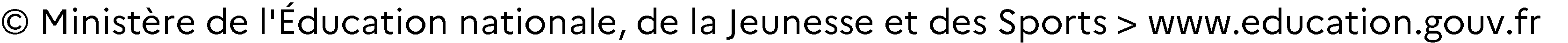 VOTRE EXPÉRIENCE AU REGARD DU PROFIL RECHERCHÉPériodeDuréeCorps / emploiÉtablissement / autrePoste occupéPoste de l’adaptation scolaireou de la scolarisation desélèves en situation de handicapDurée d’expérience en tant que professeur au 01/09/2023Durée d’expérience dans la scolarisation d’élèves à BEP au 01/09/2023